中装协〔2018〕52号                 签发人：刘晓一诚邀参加“ 2018年 中国建设行业年度峰会装饰行业信息化专题论坛”各省、自治区、直辖市建筑装饰协会（分会），各企业： 十九大提出构建现代化强国，发展“数字经济”、建设“数字中国”等重大国家战略，并提出实现互联网、大数据、人工智能和实体经济的深度融合。为了提高建筑装饰工程项目的科技含量和行业科技水平，“数字装饰”应运而生，其理念是运用BIM技术以模型创造价值为依托，以全生命周期数据共享为核心，倡导新时代下的“新设计、新管控、新装配、新金融、新法律、新人才” ，切实降低企业运营成本，提质增效，赋能行业，共启未来！望各地方协会组团参与，各单位积极报名参会，具体内容如下：一、会议主题数字装饰 赋能装饰行业未来二、会议时间及地点论坛时间：2018 年 6 月29日13:00-17:30（6月28日报道）地点：西安曲江会议中心（陕西省西安市雁塔区汇新路15号）三、会议组织机构指导单位：中国建筑装饰协会主办单位：广联达科技股份有限公司协办单位：中国建筑装饰协会信息化分会四、八大核心内容，首次面向行业：（1）深度解析行业信息化发展现状，阐述行业人才发展趋势。（2）标杆企业戳破行业痛点，分享BIM技术实战应用成果。（3）龙头企业分享应用信息技术提质降本增效的成功经验。（4）广联达装饰BIM、VR、动态渲染、全景效果等新技术发布。（5）金融机构阐述以“数据”为驱动的新金融模式的探索。（6）亚太规模最大律所分享基于模型和数据端新法律依据探索。（7）先锋企业分享“装配式装修”实际工程应用经验。（8）全国高校与企业BIM型人才培养计划的发布。五、拟邀请领导和演讲嘉宾名单刘晓一 中国建筑装饰协会执行会长、秘书长陈  新 中国建筑装饰协会副会长吴恩振 中国建筑装饰协会信息化分会秘书长方文祥 苏州金螳螂建筑装饰股份有限公司副总经理江  程 中建东方装饰有限公司副总经理胡玉芳 盈科律师事务所高级合伙人温  鑫 广联达科技股份有限公司助理总裁、金融事业部总经理王全杰 广联达科技股份有限公司工程教育事业部副总经理陈  岩 广联达科技股份有限公司装饰BIM产品总监张  洋 北京唐吉诃德科技有限公司创始人六、参会对象企业总经理、副总经理、总工程师，BIM负责人，设计院院长，经营副总 ，院校主任及相关部门负责人。七、参会事项参会费980元/人（包含参会资料、现场项目观摩、29日统一安排会议用餐），住宿、交通费用自理。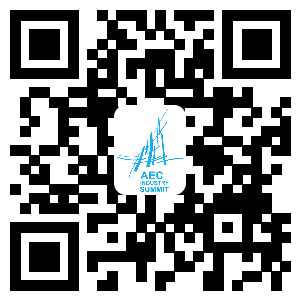 可登陆峰会官网：www.aecichina.com或扫描二维码 均可了解峰会并在线报名八、联系人曹鹏 18110076527   钟华 15321678955中国建筑装饰协会2018年6月1日